Awards 2018 entry form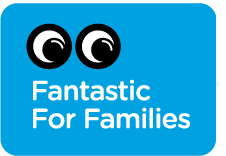 Please complete this form and submit it with your supporting material to info@fantasticforfamilies.com.DEADLINE FOR ENTRIES: 5pm 10th January 2018About the AwardsPreviously the Family Arts Festival awards, the new Fantastic for Families Awards recognise outstanding achievement in cultural provision for families across the UK at any point during the year. This year’s Awards will be open for application to any cultural organisation operating during 2017.Awards will be given in the following categories:You may apply for multiple award categories, and you may submit more than one event per category. Entries will be judged by an expert panel drawn from the Family Arts Campaign Consortium.For further information to help you with your application, applicants are advised to review our guidance in the Family Arts Standards and  Age Friendly Standards. Application FormAbout your organisation: brief overview of your organisation and your family-friendly offer (200 words max):Award Category:Which category/s are you applying for? (please tick)   Best Family Event				page 3	   Best Family Venue				page 4   Best Family Welcome		page 5   Best Age-Friendly Welcome			page 6   Best Family-Friendly Workplace Initiative	page 7Best Family EventPlease describe below the event you are nominating (300 words max).Best Family VenuePlease describe below the venue you are nominating (300 words max).Venue Contact (if different):Name:  _________________________________Email: __________________________________Best Family WelcomePlease describe below the customer service offer you are nominating (400 words max).Best Age-Friendly WelcomePlease describe below the organisation you are nominating (400 words max).Best Family-Friendly Workplace InitiativePlease describe below how your organisation has made itself more inclusive to support workers with parental and other caring responsibilities (300 words max).Supporting materialsPlease provide us with a limited amount of supporting material that will directly support the application by attaching with your email application or providing links below. Please indicate below what supporting materials you wish to submit.Please note that by supplying supporting materials you are giving Family Arts Campaign permission to use them within the Fantastic for Families marketing campaign and other Campaign communications.*Please ensure all materials are clearly labelled with your application name and any photo creditsShortlisted organisations will be contacted by 31 January 2018.Save the Date: Winners will be announced at a ceremony on 1st March evening in Leeds, which will be free to attend.Our fantastic partners: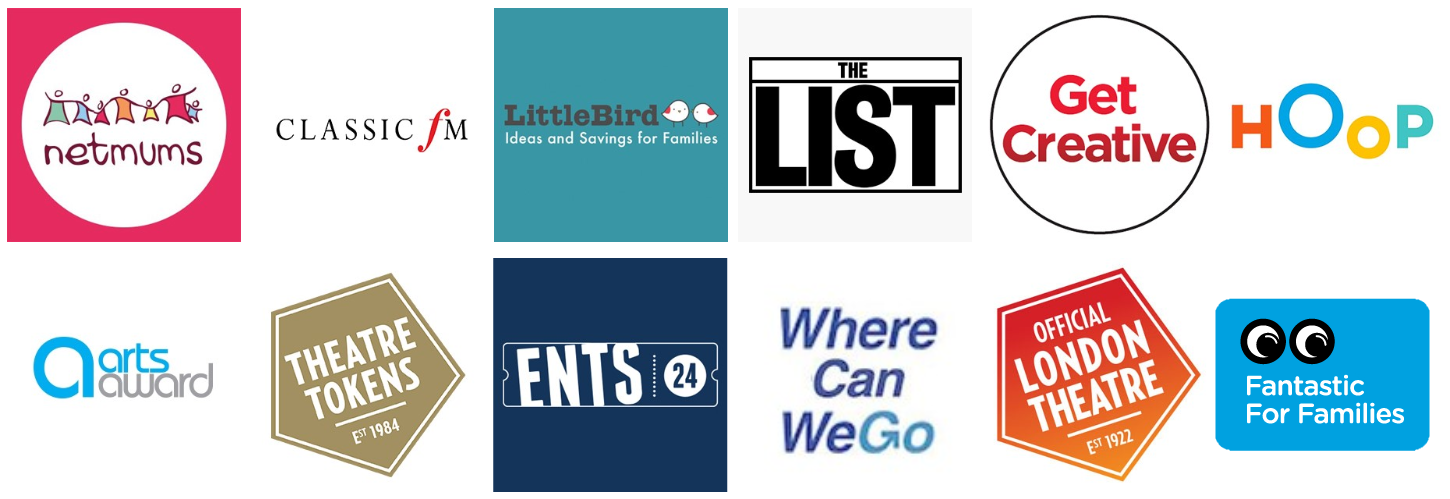 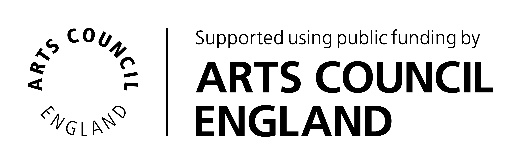 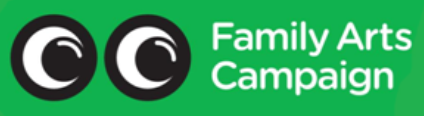 AwardDescription1Best Family EventThis category focuses on the event itself including families’ overall enjoyment of the event and its suitability for family audiences of all ages.2Best Family VenueThis category focuses on the venue and includes suitability of the venue's facilities for a wide range of families’ needs. If your organisation is not a venue, you may nominate a venue you have worked with.3Best Family WelcomeThis category covers all areas of the visitor experience including staff welcome, communication, and the venue and its facilities to attract a diverse range of families. If you’re not a venue organisation, this category covers how you work with venues to create a smooth and positive experience and communicate relevant information to families. 4Best Age Friendly WelcomeA new category recognising outstanding provision for older visitors, including staff welcome, communication and the venue and its facilities in accommodating the needs of older people. If you’re not a venue organisation, this category covers how you work with venues to create a smooth and positive experience and communicate relevant information to older visitors. 5Best Family-Friendly Workplace InitiativeRecognising organisations who embed family-friendly practice in their workplace and excel in providing for employees with caring responsibilities.6Audience Choice AwardDecided via public vote. Simply send families to your organisation profile on fantasticforfamilies.com to vote for you. Open until 10th January 2018. More information here.OrganisationAddressLead contact name & job titleTelEmailWebsiteAccount name/handleTwitter  _________Facebook   _________YouTube   _________Instagram  _________Other   _________Event name: Listing URL on fantasticforfamilies.com(if event took place after its 1st October launch)http//www.fantasticforfamilies.com/events/_____Please list all collaborating organisations and how they were involved in the event e.g. producer, performing company, etc.Please include the following information:Brief overview of the event and its objectivesArtform(s)Activities (performances/ workshops…)AudiencesDurationParticipation stats from the Get Creative Family Arts festivalOutcome/ impact on participants
JUDGING CRITERIA:Events should genuinely appeal to and besuitable for different age groups attending or participating togetherEvidence of innovation in engaging familiesContent engages a broad range of families or the particular segment it aims to engageContent inspires families to engage further in cultural activitiesVenue name: Is this venue signed up to the Family Arts Standards?  Yes  NoPlease include the following information:Size of venue/ capacityAny specific facilities which are useful to familiesHow accessibility and facilities are communicated to families
JUDGING CRITERIA
Practical considerations listed in the Family Arts Standards are met and exceededVenue takes a systematic approach to understanding the needs of families Venue has clearly taken extra care to ensure facilities meet the needs of familiesVenue has taken care to provide practical information for families in advanceVenue engages with a range of families that reflect its catchment areaOrganisation name: Is the organisation signed up to the Family Arts Standards?  Yes  NoPlease include the following information:How your organisation provides an exemplary welcome to a broad range of families across your programme, staff welcome, communication and facilities (if applicable)JUDGING CRITERIA
An exceptional customer journey is provided from start (advance information available prior to families deciding to attend) to finish (post-event engagement with families is encouraged) Needs of families making their first visit are specifically addressedYour programming reflects the diversity of families in the communityWelcome given to families is considered to meet the diverse needs of different familiesFamilies are targeted or encouraged to engage in a particularly innovative or effective wayThe organisation has gone to great lengths to welcome families with a wide range of needsOrganisation name: Is the organisation signed up to the Age Friendly Standards?  Yes  NoPlease include the following information:How your organisation provides an exemplary welcome to older people across your programme, staff welcome, communication and facilities (if applicable)JUDGING CRITERIA:An exceptional customer journey for older visitors is provided from start to finish The range of needs that older people may have is understood and accommodated by your organisation and staffYour programming is considered with suitability for a wide spectrum of age groups in mindOlder people are targeted or encouraged to engage in a particularly innovative or effective wayThe organisation has gone to great lengths to provide facilities that welcome older people and mitigate/ provide information on any factors which may present barriers to engagement (if your organisation is not a venue, please describe how these considerations are applied to the venues you work with)Please include the following information:The issue you were trying to addressThe actions you took/are takingWhat you perceive as the impact from your interventionFeedback from parents and other carersJUDGING CRITERIA:Identification at a senior management level of issues for parents and other workers with caring responsibilities in the workplaceInnovative good practice in provision made for employees who have caring responsibilitiesManagement perception of improved provision for workers with caring responsibilitiesTestimony from affected workers to support thisLogoPhotographs (5 max, hi res)Marketing flyers/ postersVideo linksPress clippingsParticipant feedback/surveysOTHER